УЧРЕЖДЕНИЕ    «СРЕДНЯЯ ОБЩЕОБРАЗОВАТЕЛЬНАЯ  ШКОЛА                      с. БРУТ»  ПРАВОБЕРЕЖНОГО РАЙОНА      П Р И К А З                      от    12.02. 2018г.                                                                   № 14О предоставлении учащихся ГКП и 1 класса дополнительных каникулВ соответствии с Законом РФ «Об образовании», с требованиями СаНПиН, Уставом школы, учебным планом на 2017-2018 учебный год                                                    п р и к а з ы в а ю:1. Предоставить учащимся  ГКП и 1 класса дополнительные каникулы в количестве семи календарных дней с 19 февраля по 25 февраля 2018 года включительно.2.Классным руководителям Тибиловой З.Э., Тугановой С.Х.;- довести данную информацию до родителей (законных представителей) под роспись в срок до 17 февраля 2018г.- спланировать мероприятия на период дополнительных каникул.3. ЗДУВР Багаевой У.Р. разместить данный приказ на сайте  школы.4. Контроль над исполнением настоящего приказа оставляю за собой.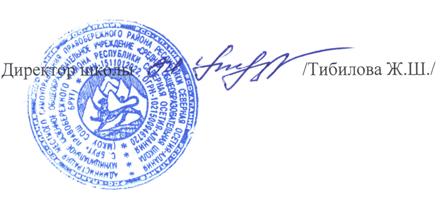 